Сценарий «Поможем коту Леопольду»Ход праздника:Звучит веселая музыка. Дети заходят в муз.зал. Ведущий:  Здравствуйте, дорогие ребята!Придумано кем-то просто и мудроПри встрече здороваться: «Доброе утро!»Доброе утро! – солнцу и птицам.Доброе утро! – улыбчивым лицам.И каждый становится добрым, доверчивым,И доброе утро продлится до вечера!А теперь, девочки и мальчики, помогайте мне дружно.Ведущая: Зеленеет старый пень, когда услышит…Дети: Добрый день!Ведущая: Мальчик вежливый и развитый говорит при встрече…Дети: Здравствуйте!Ведущая: Когда темнеет, мы при встрече знакомым скажем…Дети: Добрый вечер!Ведущая: Ну и, конечно же, не трудно сказать проснувшись…
Дети: С добрым утром!Ведущая: Молодцы! Вы классно досочиняли стихи! А чтобы нам было еще веселей, мы потанцуем веселый танец! Расходитесь по залу.«Танец» (дети встают на места)Ведущая: Сегодня утром на адрес нашего сада пришло письмо (показывает) от Кота Леопольда. Что же он пишет, давайте посмотрим.«Здравствуйте дорогие ребята, я очень хотел прийти на ваш праздник и приготовил подарки для вас. Два вредных мышонка обманули меня и утащили мой сундучок. Пожалуйста, помогите его найти»  Кот Леопольд.Ведущий: Какие вредные эти мыши. Ну что ребята, поможем коту Леопольду?Дети: Да!Звучит музыка из мультфильма про Леопольда. Из-за кустов появляются две Мыши.
Серый: Привет, девчонки и мальчишки!
Хулиганы и шалунишки!
Фантазеры и проказники!
Оторвемся с вами на празднике!
Белый: Ребята, а кот Леопольд сюда не приходил? А то мы  у него сундук утащили!
Дети: Нет.Серый: Очень хорошо! А то бы сейчас началось: «Ребята, давайте жить дружно!» Мы с Леопольдом в контрах. Надоел он нам со своей добротой и вежливостью.
Белый: Погоди. Ты забыл, зачем мы сюда пришли? Мы же у Леопольда сундук утащили и спрятали здесь  в надежном месте. Теперь все подарочки для ребят нам достанутся!(дразнится)Эй ты, серенький котишка, препротивный голосишко!Серый: А хвостище — палка, а усы — мочалка! (хихикают)Ведущий: Какие же вы вредные мышата! Отдавайте сундучок кота Леопольда!! Это же подарки для ребят! Серый и Белый шушукаются.Белый: Какие вы хитренькие, просто так мы сундучок не отдадим!Серый: Не отдадим!Белый: Вот если выполните все наши задания, тогда посмотрим!Серый: Тогда посмотрим!Ведущий: У нас  ребята самые умные, самые находчивые, самые сообразительные. Они обязательно справятся со всеми заданиями. Правда, ребята? Дети: Да!Белый: Ребята, задания у нас будут для каждой команды, вы же с двух детских садов. Каждая команда за правильно выполненное задание будет получать кусочек пазла и по окончании выполнения всех заданий, сложив пазлы, вы узнаете, где мы спрятали сундук кота Леопольда. Но вы не выполните задания, вы глупенькие.Серый: Да, глупенькие!Ведущий: нет, наши ребята справятся даже с самыми трудными заданиями.Белый: все задания будут про дружбу, потому что, чтобы найти сундук, нужно быть дружными, слаженно работать в команде, а ещё нужно знать пословицы и поговорки про дружбу. А вы их точно не знаете, а ещё вы не дружные, вообще, зачем дружить, мы вот не дружим с котом Леопольдом, не хотим. А он нам всё давайте жить дружно, да давайте. Надоел уже!Ведущиё: знаем, знаем и докажем вам это. Выполним все задания по пословицам и поговоркам. А дружными быть обязательно, мы вам сегодня расскажем как это важно.Серый: ну ладно. Тогда вот вам конверт с заданиями (отдаёт ведущему). Вы выполняйте, а мы тут в сторонке посидим и посмотрим, как вам будет сложно. Хи-хи-хи.Ведущий: ну что, ребята, докажем мышкам, что мы умные и сообразительные, и можем справиться с любыми заданиями и хорошо знаем пословицы и поговорки о дружбе. И я уверена, что мы всё-таки найдём сундук, который нам передал кот Леопольд.1 задание. Я начну, а ты продолжи:Старый друг лучше …………..новых двух.Сам погибай, а ………………..товарища выручай.Не имей 100 рублей, а ………..имей 100 друзей!Нет друга, ищи, а …………нашел, береги.Друг познаётся в ………….. беде.Человек без друзей – что ….дерево без корней.2 задание. Под музыку игры «Что? Где? Когда?» вносят  черный ящик. Вспомни пословицу про дружбу по предметам 
( купюра в 100р.,стекло,фигурка гуся, топор, гриб)********Игра "Как живешь?"
Дети движения показывают по  тексту.
Как живешь? – Вот так! (выставляют большой палец вперед)
Как идешь? – Вот так! (идут на месте)
Как плывешь? – Вот так! (имитируют плавание)
Как бежишь? – Вот так! (бег на месте)
Как грустишь? – Вот так! (грустят)
А шалишь? – Вот так! (кривляются)
А грозишь? – Вот так! (грозят друг другу пальчиком)А обнимаешь?-Вот так! (обнять соседа)
Игра повторяется 3-4 раза, каждый раз темп становится быстрее.
3 задание.  "Животные".В пословицах и поговорках часто упоминаются животные. Командам нужно догадаться, о каких животных идет речь в словосочетаниях.4 задание “Качества настоящего друга”Ребята, наша ромашка грустит от того, что у нее нет столько друзей, как у вас! Давайте, подарим ей настоящих друзей с хорошими качествами. Какой должен быть друг? (На мольберт размешаем маленькие ромашки с положительными эмоциями) • Вежливый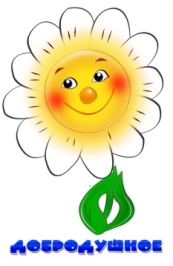 • Внимательный• Добрый• Заботливый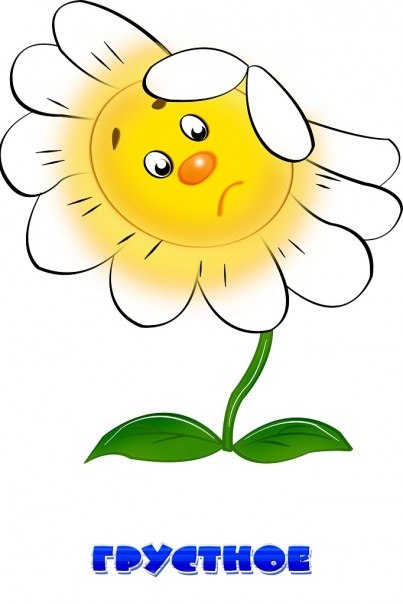 • Справедливый• Смелый• Верный• Надёжный• Терпеливый• Ответственный• Стойкий•Честный 
5 задание. Аукцион. Какая команда назовёт больше пословиц о дружбе.Оборудование: стойка, молоток.
6 задание. Угадай пословицу по картинке.Перед вами картинки. Я называю пословицу, а вы должны поднять ту картинку, которая соответствует пословице. 7 задание. СлайдыВспомните название мультфильма, в котором говорится о дружбе.Маша и МедведьЛедниковый периодЛунтикТрое из ПростоквашиноВинни-Пух и все, все, все.Котенок ГавЧебурашка и Крокодил ГенаЗолотая антилопаУмкаЦветик-семицветик
Ведущий: Ну что ребята, справились со всеми заданиями?Дети: Да!Белый: Подождите, подождите, а загадки наши сможете отгадать?Серый: Сможете отгадать?Дети: Да!Белый: Наберем цветов охапку
И сплетем сейчас мы…
(не шапку, а венок)
Серый:  Он большой, огромный,
Валуну подобный,
Хобот, два огромных уха.
Ну конечно это …
(Муха / Слон)
Белый:  Маленький зверёк с хвостом
Сыр находит, а потом
Он в норе его грызёт.
Ну конечно это …
(Кот / Мышь)Серый:  Кукарекает спросонок
Милый, добрый … Поросёнок.
(петух) 
Белый: Кто грызёт на ветке шишку?
Ну, конечно, это Мишка!
(белка) 
Серый: Кто взлетит с цветка вот-вот?
Разноцветный Бегемот!
(бабочка)Белый: Смотри – ка, Серый, все загадки отгадали! Наверное, сейчас составят картинку из пазлов  и найдут наш сундучок.Серый:  Ой, мне страшно. Давай спрячемся!(мыши прячутся за шторы)Ведущий:  Пришло время составить картинку из пазлов. Итак, каждая команда составляет картинку из полученных пазлов. Что- же  у нас получилось? Не получается? А давайте попробуем вместе составить полученные картинки. «Клад спрятан в спортивном зале» (дети идут в спортивный зал с ведущим и мышами). В зале их встречает кот Леопольд.Леопольд: Здравствуйте, ребята, какие вы молодцы, справились со всеми заданиями. А вот и мой сундучок с подарками. Здесь конфеты, а еще диски с мультфильмами. Конфеты мы отдадим воспитателям, потом скушаете, а мультфильмы будете смотреть завтра и послезавтра. Так, а где же Серый и Белый? Куда они спрятались. Ну – ка выходите!(Выходят мыши)Белый: Простите нас, Леопольд!Серый: Да! Простите нас, ребята!Мыши: Мы больше не будем.Леопольд: Ну что простим их ребята?Дети: Да.Леопольд:  Тогда вставайте вместе с нами на веселый танец.Танец «Дружба»голоден, как ............(волк)труслив, как .........(заяц)упрям, как........... (осел)болтлив, как.........(сорока)хитер, как........... (лиса)здоров, как...........(бык)надут, как............... (индюк)грязный, как.........(свинья)мокрый, как........... (курица)колючий, как........(еж)